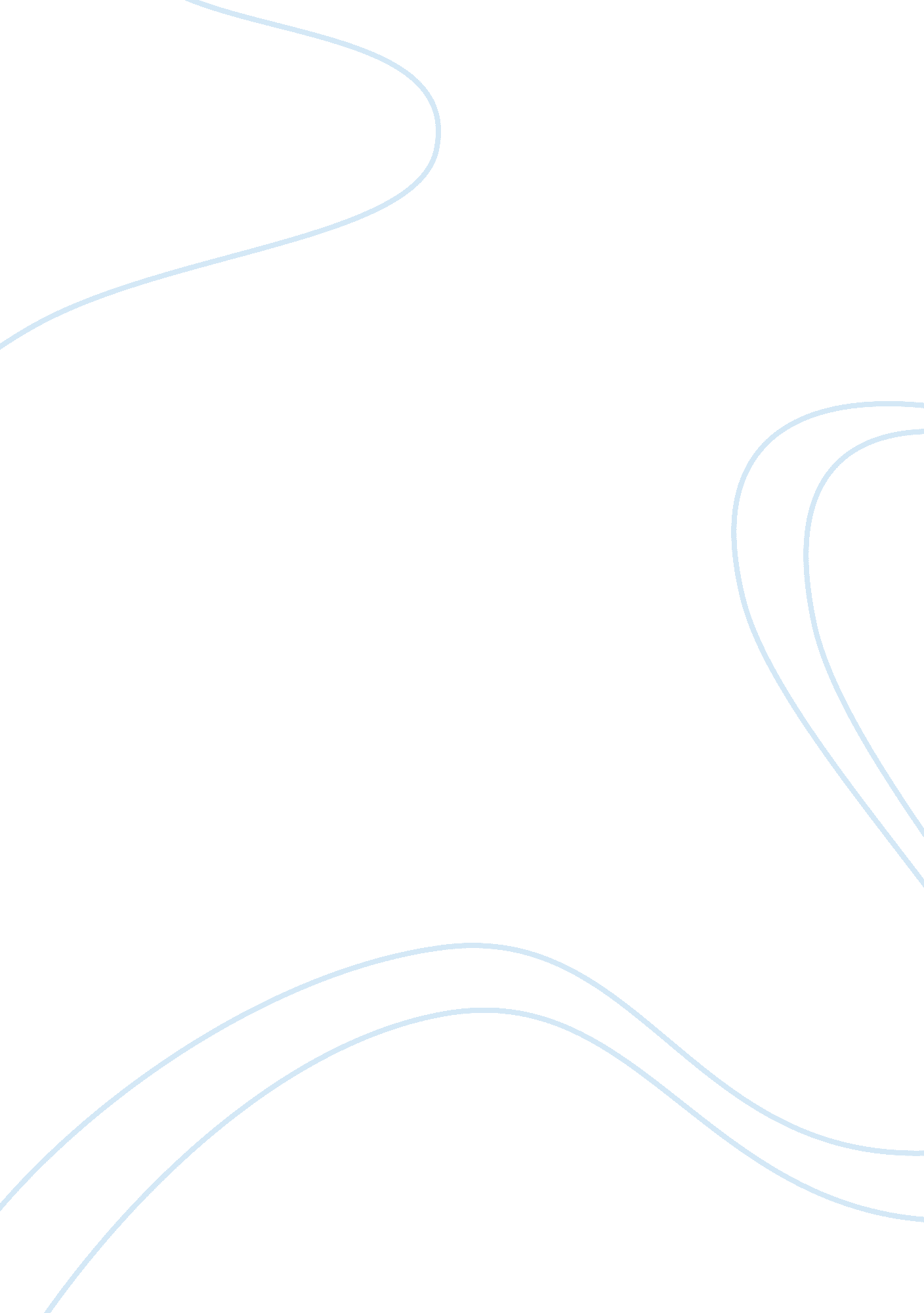 Lot of problems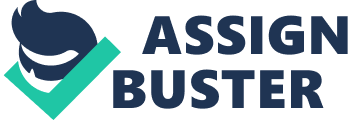 People of Choral are facing lot of problems due to lack of bridge. Ferry service Is available till 2. 00 am and if there is any medical emergency, people have to face lot of problems. It is noticed that many women's at the time of their pregnancy had stayed outside Choral with fear. A long queue Is found waiting for ferry. There are lots of fights amongst the people. Many people from Blowhole, Mayhem sides use this ferry for coming to Pianism. One can see fights between villagers from Choral and the outsiders. The persons who are most affected are the students. Students have to Walt or many hours at ferry stop because of which they reach late. BENEFITS Benefits which Islanders will get from the construction of bridge are:- Choral Island will be developed. Transport problem will be automatically solved. The pressure that Choral ferry has to bear will be reduced. Etc If this ferry is used for tourists who come to enjoy scenic beauty of Choral Island, huge revenue can be earned by the government. After completion of this bridge the distance from Pianism to Bucolic will be reduced by around km and hence pressure on Mona Bridge will be reduced. All these benefits will depend on, from which way the bridge will be instructed. Government has proposed construction of bridge from different sides. Government has presently planned to construct bridge Joining Choral to Sally village, which has been agreed by all villagers. But the villagers from Sally are opposing this bridge. According to them Khan land will be reduced. Traffic problem will be caused leading to k-joss in their own village. Some people of Choral are also of the opinion that, after construction of the bridge, Choral village will lose its identity. According to some environmentalist Choral bird century will be affected. One person from the village said that, he is so much fed up of this issue that, he does not want construction of bridge. As according to him, it will only remain as a dream. Shawls Scotchman : Salvo Scotchman: Conclusion : Dallas Earmarked According to me, Choral Bridge Is Just a vote bank Issue used by our politicians. They do not view It as a development activity rather Is a Just dream of Islanders. CHORAL BRIDGE By Skirts-Scotchman People of Choral are facing lot of problems due to lack of bridge. Ferry service is outside Choral with fear. A long queue is found waiting for ferry. There are lots of sights amongst the people. Many people from Bucolic, Mayhem sides use this ferry for coming to Pianism. One can see fights between villagers from Choral and the outsiders. The persons who are most affected are the students. Students have to wait Benefits which islanders will get from the construction of bridge are:- earned by the government. After completion of this bridge the distance from Pianism Cashing Scotchman : Disk's Earmarked According to me, Choral Bridge is Just a vote bank issue used by our politicians. They do not view it as a development activity rather is a Just dream of islanders. 